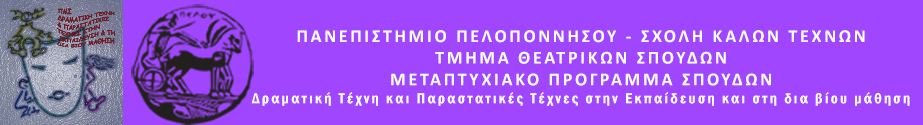 ΠΑΝΕΠΙΣΤΗΜΙΟ  ΠΕΛΟΠΟΝΝΗΣΟΥ
ΣΧΟΛΗ ΚΑΛΩΝ ΤΕΧΝΩΝ
ΤΜΗΜΑ ΘΕΑΤΡΙΚΩΝ ΣΠΟΥΔΩΝ
Βασιλέως Κωνσταντίνου 21 & Τερζάκη, 211 00, ΝΑΥΠΛΙΟ
Τηλ. 27520 96124 
Fax. 27520 96128
Ιστοσελίδα: http://ts.uop.gr/tsdieE-mail: tsdie@uop.grΔΕΛΤΙΟ ΤΥΠΟΥΘεατροπαιδαγωγικό πρόγραμμα για του έγκλειστους του αγροτικού καταστήματος κράτησης ενηλίκων Τίρυνθας.Στα πλαίσια του Μεταπτυχιακού προγράμματος «Δραματική τέχνη και παραστατικές τέχνες στην εκπαίδευση και δια βίου μάθηση» του τμήματος Θεατρικών σπουδών της σχολής Καλών Τεχνών του πανεπιστημίου Πελοποννήσου θα πραγματοποιηθεί θεατροπαιδαγωγικό πρόγραμμα με συμμετέχοντες ομάδα εγκλείστων του καταστήματος.Από τα αρχαία χρόνια στο 3251 …από τα πέτρινα εργαλεία στα κινητά…από τα τρένα στα διαστημόπλοια… Ένα ταξίδι στο χρόνο και στα όσα έχει καταφέρει ο άνθρωπος μέχρι σήμερα. Ας θυμηθούμε από πού ξεκινήσαμε και ας φανταστούμε μέχρι πού μπορούμε να φτάσουμε!Το πρόγραμμα θα πραγματοποιηθεί στις 23 Ιανουαρίου και ώρα 14:30 στο Aγροτικό Kατάστημα Kράτησης Eνηλίκων Τίρυνθας.Εμψυχώνουν οι Λυδία Κολάτση και η Ασπασία Ασημίδη.Υπό την εποπτεία της Oμότιμης Καθηγήτριας Άλκηστις Κοντογιάννη.